シンプルな中小企業計画テンプレート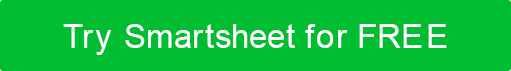 回答ごとに最大 1 ~ 2 文回答ごとに最大 1 ~ 2 文回答ごとに最大 1 ~ 2 文何 + どのように + 誰が私たちは何をしますか?何 + どのように + 誰がどうやってやるの?     何 + どのように + 誰がわたしたちはだれに仕えていますか。なぜでしょうか顧客の問題の定義なぜでしょうか提供されるソリューションの定義収入価格 + 請求戦略収入収入源マーケティング顧客リーチ戦略マーケティング紹介生成戦略競争トップ競合他社競争当社の競争優位性メトリック成功マイルストーンマーカー 1メトリック成功マイルストーンマーカー 2状況分析 (SWOT)内部要因内部要因内部要因内部要因内部要因状況分析 (SWOT)強み ( + )強み ( + )弱点 ( – )弱点 ( – )状況分析 (SWOT)状況分析 (SWOT)状況分析 (SWOT)状況分析 (SWOT)状況分析 (SWOT)外部要因外部要因外部要因外部要因外部要因状況分析 (SWOT)オポチュニティ ( + )オポチュニティ ( + )脅威 ( – )脅威 ( – )状況分析 (SWOT)状況分析 (SWOT)状況分析 (SWOT)状況分析 (SWOT)免責事項Web サイトで Smartsheet が提供する記事、テンプレート、または情報は、参照のみを目的としています。当社は、情報を最新かつ正確に保つよう努めていますが、本ウェブサイトまたは本ウェブサイトに含まれる情報、記事、テンプレート、または関連グラフィックに関する完全性、正確性、信頼性、適合性、または可用性について、明示的または黙示的を問わず、いかなる種類の表明または保証も行いません。したがって、お客様がそのような情報に依拠する行為は、お客様ご自身の責任において厳格に行われるものとします。